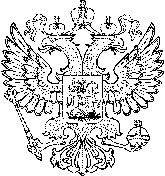 Федеральное государственное образовательное бюджетное учреждение высшего образования«Финансовый университет при Правительстве Российской  Федерации» (Финуниверситет) Тульский филиал Финуниверситета28 мая 2024 г. 14.00 									304 ауд.Проект повестки дня1. О кандидатуре по выборам на должность заведующего кафедрой «Математика и информатика» Тульского филиала Финансового университетаДокладывает Кузнецов Г.В.2. Об организации и результатах работы по трудоустройству выпускников в 2023/2024 учебном году Докладывает Романовская Н.Н.3. О ходе реализации плана профориентационной работы Докладывает Воскресенская Л.Н.4. Научный доклад «Методологические основы создания цифровой среды в системе высшего образования» Докладывает Бормотов И.В.5. Разное5.1. О награждении студентов филиала по результатам Всероссийской научной студенческой конференции «Социально-экономические подходы в решении проблем развития России и регионов»Докладывают Кузнецов Г.В., Медведева Т.В.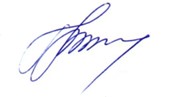            Секретарь Ученого совета                      Т.В. Бушинская